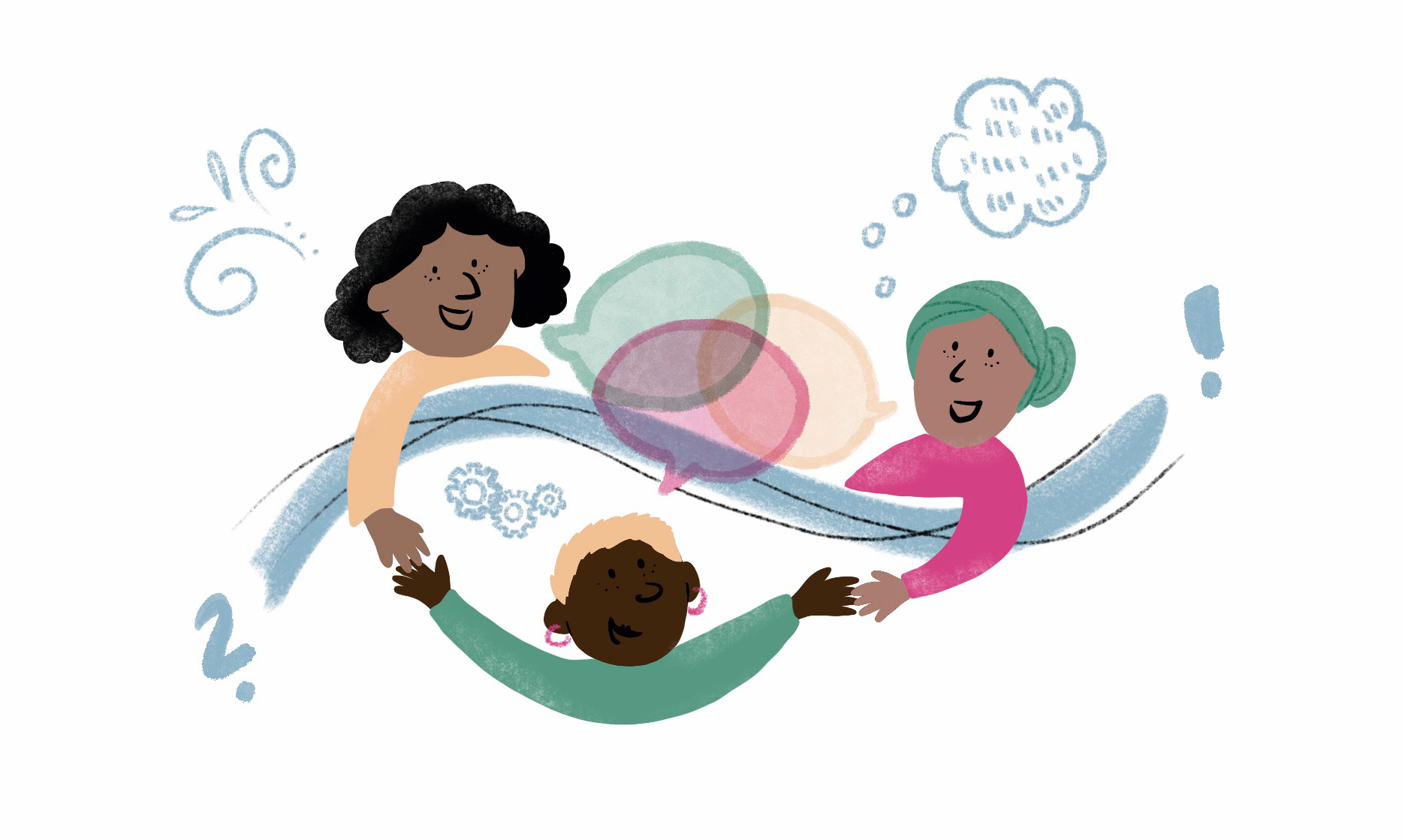 Anmeldebogen Weiterbildung rassismuskritische Mädchen*arbeitEs ist uns ein wichtiges Anliegen einen Raum zu schaffen, in dem unterschiedliche Positionierungen vertreten sind. Um dies tun zu können, bitte wir den Anmeldebogen möglichst ausführlich auszufüllen. Sollte es hierzu Fragen und/oder Unsicherheiten geben, schreiben Sie uns gern.Datenschutz: Die hier von Ihnen bereitgestellten Informationen werden vertraulich behandelt. Nur das Leitungsteam der Weiterbildung hat während des Anmeldeprozesses Zugang und versichert, dass die Daten nicht weitergegeben, sicher aufbewahrt und nach der Weiterbildung gelöscht werden.Formloser Lebenslauf
Es geht hier nicht um einen vollständigen beruflichen Werdegang, sondern um die für die Weiterbildung maßgeblichen Erfahrungen.Bitte gehen Sie kurz auf folgende Aspekte aus beruflicher, ehrenamtlicher, biografischer, … Perspektive ein.Welche Erfahrung haben Sie in der Arbeit mit Mädchen* und jungen Frauen* mit Rassismus-/Antisemitismus-/Migrations- und/oder FluchterfahrungenWas verstehen Sie unter rassismuskritischem Handeln? Welche Erfahrung haben Sie die eigene gesellschaftliche Positionierung machtkritisch zu reflektieren?Haben Sie biografische Bezüge zu Migration, Flucht, Rassismus und/oder Antisemitismus? Wie positionieren Sie sich gesellschaftlich? (in Beug auf Rassismus, Ableismus/Behinderung, sexuelle und gender-Identität, Klassismus, …)Interesse an der Weiterbildung
In welchem Bereich wollen Sie die erworbenen Kenntnisse einbringen? Was ist Ihre Motivation an der Weiterbildung teilzunehmen?Persönliche Informationen
	Sonstige wichtig Infos über mich, die das Leitungsteam wissen sollte:
Wir möchten einen Raum schaffen, in dem es Achtsamkeit für unterschiedliche Diskriminierungserfahrungen gibt. Teilen Sie uns bitte mit, wenn Sie etwas brachen, um gut teilnehmen zu können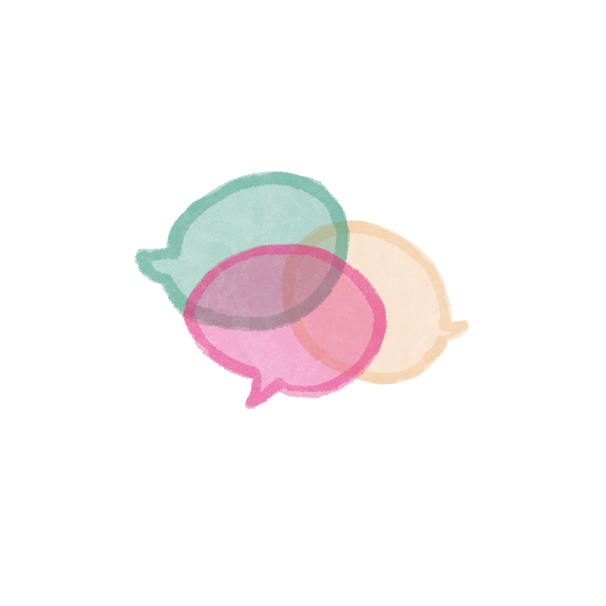 Bitte schicken Sie den ausgefüllten Anmeldebogen bis zum 07. Juni 2022 an nsumbu@lag-maedchenpolitik-bw.de Wohnadresse Als Rechnungsadresse hinterlegenDienstadresse Als Rechnungsadresse hinterlegenE-Mail & Telefonnr.	Aktuelle ArbeitsstelleFreiberufliche TätigkeitSonstiges